Α25%τουλάχιστον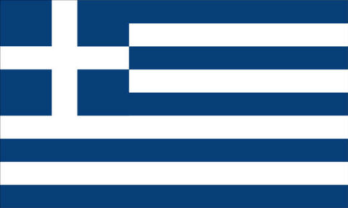 Φορέας Χρηματοδότησης(βάσει της σχετικής ΣΑΕ του έργου)Φορέας Χρηματοδότησης(βάσει της σχετικής ΣΑΕ του έργου)Φορέας Χρηματοδότησης(βάσει της σχετικής ΣΑΕ του έργου)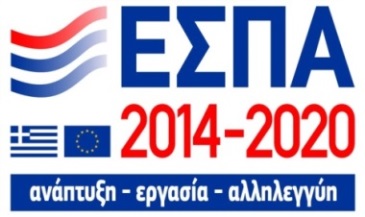 Επιχειρησιακό Πρόγραμμα «Υποδομές Μεταφορών, Περιβάλλον και Αειφόρος Ανάπτυξη» 2014 – 2020 Επιχειρησιακό Πρόγραμμα «Υποδομές Μεταφορών, Περιβάλλον και Αειφόρος Ανάπτυξη» 2014 – 2020 Επιχειρησιακό Πρόγραμμα «Υποδομές Μεταφορών, Περιβάλλον και Αειφόρος Ανάπτυξη» 2014 – 2020 Επιχειρησιακό Πρόγραμμα «Υποδομές Μεταφορών, Περιβάλλον και Αειφόρος Ανάπτυξη» 2014 – 2020 Φορέας υλοποίησης:Όπως αναγράφεται στην ισχύουσα Απόφαση Ένταξης και έχει καταχωρηθεί στο ΟΠΣΌπως αναγράφεται στην ισχύουσα Απόφαση Ένταξης και έχει καταχωρηθεί στο ΟΠΣΌπως αναγράφεται στην ισχύουσα Απόφαση Ένταξης και έχει καταχωρηθεί στο ΟΠΣΟνομασία έργου:Απλοποιημένη ονομασία έργου για επικοινωνιακούς λόγους Απλοποιημένη ονομασία έργου για επικοινωνιακούς λόγους Απλοποιημένη ονομασία έργου για επικοινωνιακούς λόγους Κύριος στόχος έργου:Επικοινωνιακός στόχος του έργου (από αναρτημένο αρχείο στο διαδικτυακό τόπο του ΕΠ-ΥΜΕΠΕΡΑΑ) Επικοινωνιακός στόχος του έργου (από αναρτημένο αρχείο στο διαδικτυακό τόπο του ΕΠ-ΥΜΕΠΕΡΑΑ) Επικοινωνιακός στόχος του έργου (από αναρτημένο αρχείο στο διαδικτυακό τόπο του ΕΠ-ΥΜΕΠΕΡΑΑ) Επιλέξιμος Προϋπολογισμός:Επιλέξιμη Δημόσια Δαπάνη από ισχύουσα Απόφαση ΈνταξηςΕπιλέξιμη Δημόσια Δαπάνη από ισχύουσα Απόφαση ΈνταξηςΕπιλέξιμη Δημόσια Δαπάνη από ισχύουσα Απόφαση ΈνταξηςΜε τη συγχρηματοδότηση της Ελλάδας και της Ευρωπαϊκής ΈνωσηςΜε τη συγχρηματοδότηση της Ελλάδας και της Ευρωπαϊκής ΈνωσηςΜε τη συγχρηματοδότηση της Ελλάδας και της Ευρωπαϊκής ΈνωσηςΜε τη συγχρηματοδότηση της Ελλάδας και της Ευρωπαϊκής ΈνωσηςΒ25%τουλάχιστον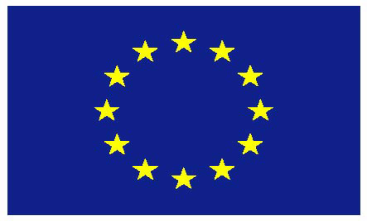 Ευρωπαϊκή ΈνωσηΕυρωπαϊκό Ταμείο Περιφερειακής Ανάπτυξηςή Ταμείο ΣυνοχήςΕυρωπαϊκή ΈνωσηΕυρωπαϊκό Ταμείο Περιφερειακής Ανάπτυξηςή Ταμείο Συνοχής